от «10» августа 2017 г.						   	                   № 1327О выделении специальных мест для размещенияпечатных агитационных материалов на
территории МО «Город Мирный» На основании п. 7 ст. 54 Федерального закона от 12.06.2002 № 67-ФЗ «Об основных гарантиях избирательных прав и права на участие в референдуме граждан Российской Федерации», п. 6 ст. 61 Закона Республики Саха (Якутия) от 28.09.2011 964-З № 815-IV «О муниципальных выборах в Республике Саха (Якутия)», городская Администрация постановляет:1. Утвердить прилагаемый перечень специальных мест для размещения печатных агитационных материалов, связанных с муниципальными выборами МО «Город Мирный».2. Определить, что размещение печатных агитационных материалов разрешается только на специально выделенных местах для их размещения. 3. Кандидаты, избирательные объединения, зарегистрировавшие списки кандидатов на замещаемую посредством прямых выборов должность Главы «Город Мирный» или на членство в представительном органе МО «Город Мирный», обязаны снять их в срок до 15 сентября 2017 года. 4. Направить настоящее Постановление в избирательную комиссию                     МО «Город Мирный» с целью доведения до сведения политических партий, заявленных кандидатов на должность Главы города Мирного и депутатов Мирнинского городского Совета.5. Опубликовать настоящее Постановление в порядке, установленном Уставом МО «Город Мирный».6. Контроль исполнения настоящего Постановления оставляю за собой.И.о. Главы города 						                С.Ю. МедведьУТВЕРЖДЕНПостановлением городской Администрации от «10» августа 2017 г. № 1327ПЕРЕЧЕНЬспециальных мест для размещения печатных агитационных материалов, связанных с муниципальными выборами МО «Город Мирный»АДМИНИСТРАЦИЯМУНИЦИПАЛЬНОГО ОБРАЗОВАНИЯ«Город Мирный»МИРНИНСКОГО РАЙОНАПОСТАНОВЛЕНИЕ 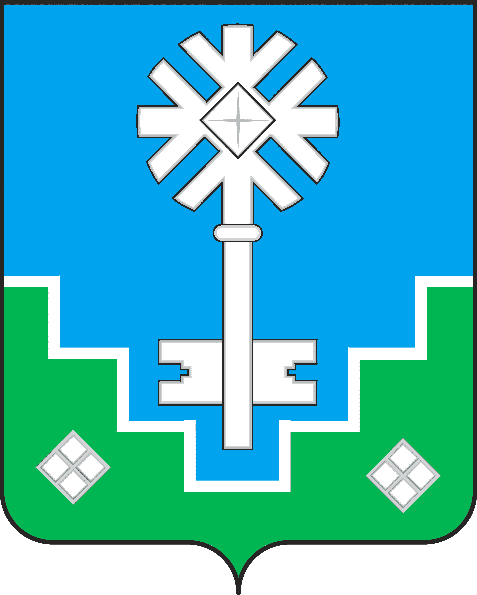 МИИРИНЭЙ ОРОЙУОНУН«Мииринэй куорат»МУНИЦИПАЛЬНАЙ ТЭРИЛЛИИ ДЬАhАЛТАТАУУРААХ№п.п.Наименование и номер избирательного участкаАдрес специального места для размещения  печатных агитационных материаловНазвание места для размещения  печатных агитационных материалов Заречный № 289ул. Мухтуйская, д. 36, корп. Б, магазин «Марина»информационный стендЭнергетический № 290Ленинградский проспект, д. 1, корп. Б,  магазин «Вика»рекламный  щит Геологический № 291ул. Вилюйская, д. 3информационный стендОктябрьский № 292на пересечении  ул. 40 лет Октября и               ул. Ойунского, (правая торцевая часть дома      № 31 по ул. Ойунского)информационный стендЛенинградский № 293ул. Ленина, д. 24информационный стендИндустриальный № 294ул. Аммосова, д. 9,  магазин  «Забота»рекламный  щитКомсомольский № 295на пересечении                    ул. Ойунского и            ул. Комсомольская афишная тумбаМирнинский № 296на пересечении ул. Комсомольской и Ленинградского проспектаафишная тумбаЗаложный № 297Аэропорт, ул. Космонавтов, д. 2/1, магазин «Остров сокровищ»рекламный щитИнтернациональный № 298Ленинградский проспект, д. 21,  магазин «Три богатыря»2 афишные тумбы2  информационных стендаБабушкинский № 299п. Газовик, д. 4 А, магазин «Василек»рекламный  щитЛенинский № 300ул. Советская, напротив магазина «Альфа»афишная тумбаСоветский №301ул. Советская, напротив магазина «Полюс»афишная тумбаВилюйский №302ул. Тихонова,  д. 3,     ВТБ 24афишная тумбаПавловский № 303ул. Тихонова, д. 9,  многофункциональный центр «Мои документы»афишная тумбаБотуобинский №304п. Заречный, ул. Бобкова, д. 1информационный стенд